JOURNAL PUBLISHING AGREEMENT (JPA)JURNAL KOMUNIKASI IKATAN SARJANA KOMUNIKASI INDONESIA (JKISKI)                                                                                                                            ________________                                                                                                                           Manuscript Number   The following Journal Publishing Agreement (JPA) must be signed and returned to the Jurnal Komunikasi Ikatan Sarjana Komunikasi Indonesia (ISKI) Editorial Office, Wisma Antara 2nd Floor, Jl. Merdeka Selatan No. 17 Jakarta Pusat. Email: redaksi@jurnal-iski.or.id, and jurnal.iskikomunikasi@gmail.com before the manuscript can be published. Send requests for further information to the Editor in Chief at the above address. Name of Author/Corresponding Author*)	: Novi Andayani Praptiningsih, Wini Tarmini,    Rahmiwati MarsinunAddress					: Bumi Serpong Residence E-11 Pamulang 2 TangselTitle of Manuscript				:“COMMUNICATION AND MOTIVATION COMING OUT GAY AS SELF IDENTITY IN INDONESIA”As the Author/Corresponding author*), I declare on behalf of myself and my co-authors that:The manuscript is an original work and does not involve fraud, fabrication, or plagiarism.The manuscript has not been published previously and is not currently under consideration for publication in any other journal. If accepted by the JKISKI, the article will not be submitted for publication to any other journal.We have obtained written permission from owners for any excerpts from copyrighted works that are included and have credited the sources from where they were obtained.All authors have made significant contributions to the study including the conception and design of the article, the analysis of the data, and the writing of the manuscript.All authors have reviewed the manuscript, take responsibility for its content, and approve its publication.All authors are aware of and agree to the terms of this publishing agreement and I am signing on their behalf.Date				: December 14, 2019Signed				: 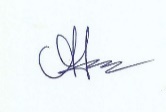 Note: *) Choose one that suit you